New Hampshire Office of Highway Safety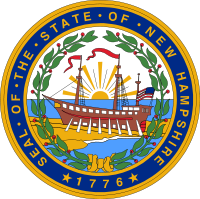 33 Hazen Drive1st. Floor, Rm 109AConcord, NH    03305Telephone:  603-271-2131 Application Form FFY 2018 Sustained Traffic Enforcement Patrol (STEP) Grant ProgramApplication Due: April 15, 2017Part I Contact InformationPart II Department and Community Profile Part III Local Crash and Enforcement Statistics  This section must be filled out completely for all project applications.  If data is unavailable insert (N/A) for not available.  Part IV Total Number of Summonses*Includes enforcement up to 18 years of agePart V Problem StatementPart VI Proposed SolutionPart VII Project GoalsPart VIII BudgetApplicant Agency and Street AddressApplicant Agency and Street AddressDUNS#	SAM Registration Expiration:DUNS#	SAM Registration Expiration:Chief’s First NameChief’s Last NameChief’s TelephoneChief’s Email AddressGrant Contact’s First NameGrant Contact’s Last NameGrant Contact’s TelephoneGrant Contacts Email AddressPopulation of your city or townNumber of full-time officers in your city or townNumber of part-time officers in your city or townNumber of officers trained in the use of speed enforcement equipmentDid your department receive a grant in 2015 or 2016?If your department received a grant in 2015 or 2016, were all funds used? If not, please explain why. 2014201520163 Year AverageTotal CrashesInjury CrashesFatal CrashesImpaired Driving Fatal Crashes (Alcohol or Drugs)Speed Related Fatal CrashesSpeed Related CrashesFatal Motorcycle CrashesMotorcycle CrashesUnbelted FatalitiesUnbelted CrashesUnbelted InjuriesAgency Summons Data201420152016TOTALSAll Traffic SummonsSpeed SummonsCPS/Occupant Restraint Violations*DWI/DUI Arrests (Alcohol & Drugs)Red Light Running SummonsSchool Bus ViolationsPlease describe the traffic safety (speeding, red light running, bus violations, etc.) problems in your city or town. Please provide specifics detailing the following:When the problem is taking place (month, day of week, time of day)Where (specific streets, neighborhoods, etc.)Who (demographics) What (speeding, red light running, bus violations, etc.)Other relevant information to your city or town (officer shortages, vacation destination, colleges in town, etc.)Please describe your proposed solutions for combatting the problem you described above. Solutions should be linked directly to the data you provided. Please be specific regarding:When patrols will take place (month, day of week, time of day)Where patrols will take place (specific streets, neighborhoods, etc.) What type of patrols will take place (focus on speeding, red light running, etc.)Estimated number of patrols hours  Please provide your department’s goals for this grant. Goals must be specific and measurable.  For example, “Our department would like to reduce speed related crashes by 10% from 100 to 90 by September 2018.” Please provide a budget indicating how much you can realistically spend on STEP Patrols.  Budget should be based on your proposed number of hours and payroll deductions (Only FICA, Medicare, and retirement). Requested award amount= # of enforcement hours X average hourly rate + Total Estimated Payroll Deductions. For example- 20 hours X $45= $900 + $225 (total payroll deductions) = $1,125 (Requested Award Amount)STEP PatrolsOperation Safe CommuteJoin the NH Clique (Must do at least 8 hours and no more than 24 hours)---------------------------------------------------------------------------------------------------------------------------------------Please also provide, below, how you intend to meet the required 25% match to contribute to this project.Matching funds are your department’s contribution to this project.  For example, additional enforcement patrols, fuel costs, administrative time, and supervisor’s time that are not funded by this grant or other federal grants. 